Publicado en  el 26/01/2015 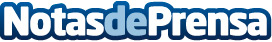 El India Masters se le escapa de entre los dedos a Carolina MarínDatos de contacto:Nota de prensa publicada en: https://www.notasdeprensa.es/el-india-masters-se-le-escapa-de-entre-los_1 Categorias: Otros deportes Universidades http://www.notasdeprensa.es